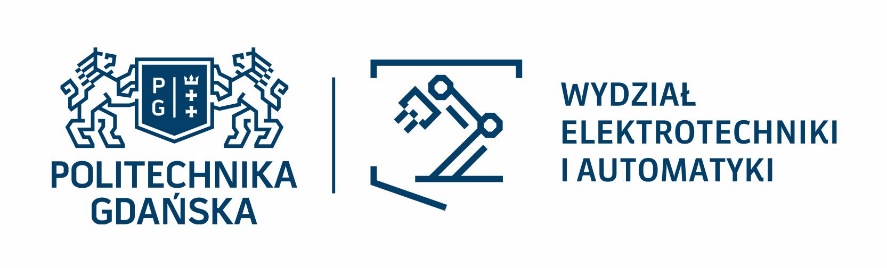 	

Załącznik nr 1 do SWZNr postępowania: ZP/176/014/D/22                                                                                              

FORMULARZ OFERTYZamawiający: Politechnika GdańskaWydział Elektrotechniki i Automatykiul. G. Narutowicza 11/1280-233 GdańskNawiązując do ogłoszenia o zamówieniu prowadzonym w trybie podstawowym bez negocjacji pn: „Dostawa modułów sterująco-pomiarowych wraz z integrującą je kasetą z interfejsem Ethernet oraz osprzętem dla Wydziału Elektrotechniki i Automatyki Politechniki Gdańskiej”,My niżej podpisani:imię .......................... nazwisko .........................imię .......................... nazwisko .........................(upoważnienie do podpisania oferty wynika z dokumentów załączonych do oferty) działający w imieniu i na rzecz:Oferujemy realizację powyższego przedmiotu zamówienia, zgodnie z zapisami w SWZ w kwocie brutto ……………………… PLN,Oświadczamy, że wykonamy zamówienie w terminie … miesięcy, licząc od dnia zawarcia umowy.Termin realizacji zamówienia jest jednym z kryteriów oceny ofert, szczegóły opisano w rozdziale XIV SWZ.Oświadczam/y, że udzielamy na przedmiot zamówienia objęty zakresem niniejszego postępowania ……… miesięcy gwarancji w zakresie zgodnym ze szczegółowym opisem przedmiotu zamówienia.Okres gwarancji jest jednym z kryteriów oceny ofert, szczegóły opisano w rozdziale XIV SWZ.Oświadczamy, że oferta spełnia wszystkie wymagania Zamawiającego  określone w SWZ.Oświadczamy, że cena oferty obejmuje wszystkie elementy cenotwórcze, wynikające z zakresu 
i sposobu realizacji przedmiotu zamówienia, określone w SWZ.Wszystkie inne koszty jakie poniesiemy przy realizacji zamówienia, nieuwzględnione w cenie oferty nie będą obciążały Zamawiającego.Oświadczamy, że zapoznaliśmy się ze Specyfikacją Warunków Zamówienia, nie wnosimy do jej treści zastrzeżeń i uznajemy się za związanych określonymi w niej postanowieniami i zasadami postępowania.Oświadczamy, że zapoznaliśmy się z postanowieniami wzoru Umowy, która stanowi załącznik nr 4 do SWZ. Nie wnosimy do jej treści zastrzeżeń. Zobowiązujemy się w przypadku wyboru naszej oferty do zawarcia Umowy na określonych w niej warunkach, w miejscu i terminie wyznaczonym przez Zamawiającego.Akceptujemy warunki płatności określone we wzorze umowy stanowiącym załącznik nr 4 do SWZ.Uważamy się za związanych niniejszą ofertą na czas wskazany w rozdziale V ust. 1 SWZ.Oświadczamy, że zamówienie zamierzamy zrealizować przy udziale następujących podwykonawców, 
w zakresie (należy podać zakres i jeśli są znane - dane proponowanych podwykonawców)……………………………………………………………………………………………………………………..……………………………………………………………………………………………………………………..Oświadczamy, że wypełniliśmy obowiązki informacyjne przewidziane w art. 13 lub art. 14 rozporządzenia Parlamentu Europejskiego i Rady (UE) 2016/679 z dnia 27 kwietnia 2016 r. (RODO) w sprawie ochrony osób fizycznych w związku z przetwarzaniem danych osobowych i w sprawie swobodnego przepływu takich danych oraz uchylenia dyrektywy 95/46/WE (ogólne rozporządzenie o ochronie danych) (Dz. Urz. UE. L. z 2016 r. nr 119, str. 1; zm.: Dz. U. UE.L. z 2018 r. Nr 127, str. 2) wobec osób fizycznych, od których dane osobowe bezpośrednio lub pośrednio pozyskaliśmy w celu ubiegania się o udzielenie zamówienia publicznego w niniejszym postępowaniu. (W przypadku gdy wykonawca nie przekazuje danych osobowych innych niż bezpośrednio jego dotyczących lub zachodzi wyłączenie stosowania obowiązku informacyjnego, stosownie do art. 13 ust. 4 lub art. 14 ust. 5 RODO treści oświadczenia wykonawca nie składa (usunięcie treści oświadczenia np. przez jego wykreślenie)).Załącznikami do niniejszej Oferty, stanowiącymi jej integralną część są:1.      ……………………………………………………………….…..….2.      ……………………………………………………………………..3.      …………………………………………………………………..…4.      ……………………………………………………………………..* wypełnia WykonawcaDokument należy podpisać kwalifikowanym podpisem elektronicznym lub podpisem zaufanym lub podpisem osobistymZałącznik nr 2 do SWZNr postępowania: ZP/176/014/D/22Wykonawca:………………………………………………………………………...............…………..(pełna nazwa/firma, adres, w zależności od podmiotu: NIP/PESEL, KRS/CEiIDG)reprezentowany przez:…………………………………………………………………(imię, nazwisko, stanowisko/podstawa do reprezentacji)Oświadczenieskładane na podstawie art. 125 ust. 1 ustawy z dnia 11 września 2019 r. Prawo zamówień publicznych dotyczące niepodlegania wykluczeniu oraz spełniania warunków udziału w postępowaniu. Na potrzeby postępowania o udzielenie zamówienia publicznego pn. „Dostawa modułów sterująco-pomiarowych wraz z integrującą je kasetą z interfejsem Ethernet oraz osprzętem dla Wydziału Elektrotechniki i Automatyki Politechniki Gdańskiej” oświadczam, co następuje:OŚWIADCZENIA DOTYCZĄCE WYKONAWCY:Oświadczam, że  podlegam/  nie podlegam wykluczeniu z postępowania na podstawie 
art. 108 ustawy Pzp. (odpowiednią pozycję zaznaczyć)Oświadczam, że  podlegam/  nie podlegam wykluczeniu z postępowania na podstawie 
art. 109 ust. 1 pkt 4) ustawy Pzp. (odpowiednią pozycję zaznaczyć)Oświadczam, że  podlegam/  nie podlegam wykluczeniu z postępowania na podstawie 
art. 7 ust. 1 ustawy z dnia 13 kwietnia 2022 r. o szczególnych rozwiązaniach w zakresie przeciwdziałania wspieraniu agresji na Ukrainę oraz służących ochronie bezpieczeństwa narodowego (Dz. U. z 2022 r., poz. 835 ze zm.). (odpowiednią pozycję zaznaczyć)Oświadczam, że  zachodzą/  nie zachodzą (odpowiednią pozycję zaznaczyć) w stosunku do mnie podstawy wykluczenia z postępowania na podstawie art. ………...............…. ustawy Pzp (podać mającą zastosowanie podstawę wykluczenia spośród wymienionych w art. 108 ust. 1 pkt 1, 2 i 5 lub art. 109 ust. 1 pkt 2-5 i 7-10 ustawy Pzp). Jednocześnie oświadczam, że w związku z ww. okolicznością, na podstawie art. 110 ust. 2  ustawy Pzp podjąłem następujące środki naprawcze: …………………………………………………………………………………………..…………………...........…………………………………………………………………………………………..…………………...........…………………………………………………………………………………………..…………………...........Ponadto oświadczam, że zakresie przepisu art. 5k ust. 1 rozporządzenia Unii Europejskiej 833/2014 
w brzmieniu nadanym rozporządzeniem 2022/576 oświadczam, że:nie jestem obywatelem rosyjskim, osobą fizyczną lub prawną, podmiotem lub organem z siedzibą 
w Rosji,nie jestem osobą prawną, podmiotem lub organem, do których prawa własności bezpośrednio lub pośrednio w ponad 50% należą do obywateli rosyjskich lub osób fizycznych lub prawnych, podmiotów lub organów z siedzibą w Rosji,nie jestem osobą fizyczną lub prawną, podmiotem lub organem działającym w imieniu lub pod kierunkiem:obywateli rosyjskich lub osób fizycznych lub prawnych, podmiotów lub organów z siedzibą 
w Rosji lubosób prawnych, podmiotów lub organów, do których prawa własności bezpośrednio lub pośrednio w ponad 50 % należą do obywateli rosyjskich lub osób fizycznych lub prawnych, podmiotów lub organów z siedzibą w Rosji, a także, że:żaden z podwykonawców, dostawców i podmiotów, na których zdolności polegam, w przypadku, gdy przypada na nich ponad 10% wartości zamówienia, nie należy do żadnej z powyższych kategorii podmiotów,następujący podwykonawcy, dostawcy i podmioty, na których zdolnościach polegam, 
w przypadku, gdy przypada na nich ponad 10% wartości zamówienia, należą do powyższych kategorii podmiotów:………………………………………………,………………………………………………,………………………………………………,1)1) 	W przypadku podwykonawców i dostawców, na których przypada ponad 10% wartości zamówienia oraz podmiotów, na których zdolności polega Wykonawca w zakresie odpowiadającym ponad 10% wartości zamówienia należy podać dane identyfikujące ww. podwykonawców/dostawców/podmiotów.OŚWIADCZENIE DOTYCZĄCE PODANYCH INFORMACJI:Oświadczam, że wszystkie informacje podane w powyższych oświadczeniach są aktualne 
i zgodne z prawdą oraz zostały przedstawione z pełną świadomością konsekwencji wprowadzenia zamawiającego w błąd przy przedstawianiu informacji.JEDNOCZEŚNIE PODAJĘ DANE UMOŻLIWIAJĄCE DOSTĘP DO PODMIOTOWYCH ŚRODKÓW DOWODOWYCH (jeżeli dotyczy)Informuję, że następujące podmiotowe środki dowodowe: ……………………………………,……………………………………,…………………………………….Można pozyskać odpowiednio z następujących rejestrów publicznych:……………………………………,……………………………………,…………………………………….…………….……. (miejscowość), dnia …………………. r. Dokument należy podpisać kwalifikowanym podpisem elektronicznym lub podpisem zaufanym lub podpisem osobistymZałącznik nr 3 do SWZNależy wybrać odpowiedni wariant (zaznaczyć X) modułów typu B i typu C, jakie Wykonawca oferuje w cenie oferty.Warianty modułu typu B, jakie Zamawiający dopuszcza w ofercie: 1 moduł 8-kanałowy lub 2 moduły 
4-kanałowe każdy,Warianty modułu typu C, jakie Zamawiający dopuszcza w ofercie: 1 moduł 32-kanałowy lub 2 moduły 
16-kanałowe każdy lub 4 moduły 8-kanałowe każdy.Dokument należy podpisać kwalifikowanym podpisem elektronicznym lub podpisem zaufanym lub podpisem osobistymZałącznik nr 6 do SWZNr postępowania: ZP/176/014/D/22Wykonawca:………………………………………………………………………...............………(pełna nazwa/firma, adres, w zależności od podmiotu: NIP/PESEL, KRS/CEiDG)reprezentowany przez:………………………………………………………………………...............………(imię, nazwisko, stanowisko/podstawa do reprezentacji)Oświadczenie Wykonawcy
dotyczące przynależności lub braku przynależności 
do tej samej grupy kapitałowejSkładając ofertę w postępowaniu o udzielenie zamówienia publicznego w trybie podstawowym zgodnie 
z art. 275 pkt 1) ustawy pn. „Dostawa modułów sterująco-pomiarowych wraz z integrującą je kasetą 
z interfejsem Ethernet oraz osprzętem dla Wydziału Elektrotechniki i Automatyki Politechniki Gdańskiej” w zakresie art. 108 ust. 1 pkt 5) ustawy Pzp, oświadczamy, że: Nie należę/  nie należymy (odpowiednią pozycję zaznaczyć) do tej samej grupy kapitałowej, co inni Wykonawcy, którzy w tym postępowaniu złożyli oferty lub oferty częściowe, Należę/  należymy (odpowiednią pozycję zaznaczyć) do grupy kapitałowej co inni Wykonawcy (podać nazwę …………………………………………), którzy w tym postepowaniu złożyli oferty lub oferty częściowe 
i  przedstawiam/przedstawiamy/  nie przedstawiam/nie przedstawiamy następujące dokumenty/informacje potwierdzające przygotowanie oferty niezależnie od innego Wykonawcy należącego do tej samej grupy kapitałowej. (odpowiednią pozycję zaznaczyć)…………….……. (miejscowość), dnia …………………. r. Dokument należy podpisać kwalifikowanym podpisem elektronicznym lub podpisem zaufanym lub podpisem osobistym
UWAGA:W przypadku złożenia oferty przez podmioty występujące wspólnie wymagane oświadczenie winno być złożone przez każdy podmiot.Nieprzedłożenie dowodów i niewykazanie przez Wykonawców, że istniejące miedzy nimi powiązania nie prowadzą do zakłócenia konkurencji w postępowaniu o udzielenie zamówienia publicznego spowoduje wykluczenie Wykonawców, którzy należąc do tej samej grupy kapitałowej w rozumieniu ustawy z dnia 16 lutego 2007 roku o ochronie konkurencji i konsumentów złożyli odrębne oferty lub oferty częściowe w postępowaniu.Pełna nazwa Wykonawcy (w przypadku wykonawców wspólnie ubiegających się o zamówienie należy wskazać wszystkich Wykonawców):Pełna nazwa Wykonawcy (w przypadku wykonawców wspólnie ubiegających się o zamówienie należy wskazać wszystkich Wykonawców):Pełna nazwa Wykonawcy (w przypadku wykonawców wspólnie ubiegających się o zamówienie należy wskazać wszystkich Wykonawców):Adres:Adres:Adres:REGON nrNIP nrKRS/CEIDG:Nr telefonu:e-mail do prowadzenia korespondencji związanej z postępowaniem:e-mail do prowadzenia korespondencji związanej z postępowaniem:Zgodnie z ustawą z dnia 6 marca 2018 r. Prawo przedsiębiorców (t. j. Dz. U. z 2019 r. poz. 1292 ze zm.), ze względu na liczbę pracowników, oświadczamy, że należymy do sektora:          mikroprzedsiębiorstw (odpowiednią pozycję zaznaczyć)          małych przedsiębiorstw          średnich przedsiębiorstw          dużych przedsiębiorstw.Zgodnie z ustawą z dnia 6 marca 2018 r. Prawo przedsiębiorców (t. j. Dz. U. z 2019 r. poz. 1292 ze zm.), ze względu na liczbę pracowników, oświadczamy, że należymy do sektora:          mikroprzedsiębiorstw (odpowiednią pozycję zaznaczyć)          małych przedsiębiorstw          średnich przedsiębiorstw          dużych przedsiębiorstw.Zgodnie z ustawą z dnia 6 marca 2018 r. Prawo przedsiębiorców (t. j. Dz. U. z 2019 r. poz. 1292 ze zm.), ze względu na liczbę pracowników, oświadczamy, że należymy do sektora:          mikroprzedsiębiorstw (odpowiednią pozycję zaznaczyć)          małych przedsiębiorstw          średnich przedsiębiorstw          dużych przedsiębiorstw.……………………………
(nazwa i adres Wykonawcy)                                            ……………………………………..
                                               (miejscowość i data)Nr postępowania: ZP/176/014/D/22FORMULARZ RZECZOWO-CENOWYna dostawę sprzętu informatycznego dla Wydziału Elektrotechniki i Automatyki 
Politechniki Gdańskiej
dostawa modułów sterująco-pomiarowych wraz z integrującą je kasetą 
z interfejsem Ethernet oraz osprzętemFORMULARZ RZECZOWO-CENOWYna dostawę sprzętu informatycznego dla Wydziału Elektrotechniki i Automatyki 
Politechniki Gdańskiej
dostawa modułów sterująco-pomiarowych wraz z integrującą je kasetą 
z interfejsem Ethernet oraz osprzętemLpPrzedmiot
zamówieniaWariant
modułu1)Cena jedn. netto [zł]Liczba sztukWartość netto [zł]Stawka podatku VAT [%]Wartość brutto [zł]122345 [3x4]67 [5+5x6]1.Moduł typu AModuł typu A1232.Moduł typu B2)      1232.Moduł typu B2)      2233.Moduł typu C3)1233.Moduł typu C3)2233.Moduł typu C3)4234.Kaseta z interfejsem Ethernet 
i osprzętemKaseta z interfejsem Ethernet 
i osprzętem123RAZEM:RAZEM:RAZEM:RAZEM:RAZEM: